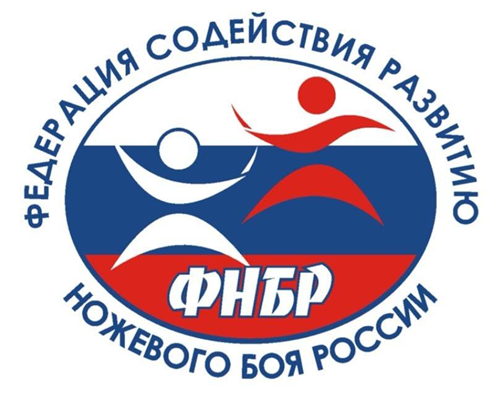 Положение Лиги Чемпионов по спортивному ножевому бою при поддержке ООО «Федерация содействия развитию ножевого боя России» 1. Цели и задачи турнира «Лига чемпионов»1.1.  Популяризация и развитие спортивного ножевого боя.1.2.  Пропаганда здорового образа жизни.1.3.  Обмен опытом тренерского состава и повышение технического мастерства спортсменов-участников.1.4.  Укрепление отношений между различными школами ножевого боя и боевых искусств. 2. Сроки и место проведения соревнований2.1. Соревнования проводятся в период с марта  по декабрь 2023 г.2.2. Место проведения: зависит от договоренностей между командами.3. Руководство проведения соревнований3.1. Подготовку и проведение соревнований осуществляют клубы-участники ООО «Федерация содействия развитию ножевого боя России».4. Регистрация участников4.1.  Команды присылают свои заявки на турнир по координатам, указанным в п. 13 данного Положения.4.2.  Команда в течение всего турнира имеет право заменить не более двух участников в мужских командах и не более одной участницы в женских командах с обязательным уведомлением организаторов турнира.5. Заявки на участие и взносы5.1. Размер добровольного взноса за участие в турнире с одной команды за 1 и 2 этапы турнира составляет:для мужских команд — 12000 рублей;для женских команд — 9000 рублей.Размер добровольного взноса за участие в турнире в финальном туре турнира в декабре 2023 составляет:для мужских команд — 12000 рублей;для женских команд — 9000 рублей.Данный взнос оплачивается до конца 5 тура. В противном случае команду, не оплатившую взнос за финальный тур, заменяет команда-претендент, желающая участвовать в турнире.Взносы формируют призовой фонд турнира, а также расходуются она организацию мероприятий, связанных с турниром.5.2.  Если команда покидает турнир в течение периода его проведения, то взнос не возвращается. Если команда возвращается в турнир после вылета, то повторный взнос составляет:для мужских команд — 6000 рублей;для женских команд — 4000 рублей.5.3. Взносы не возвращаются вне зависимости от причин неявки участников на соревнование.5.4. Оплата производится на карты 5479270018209130 (Сбер) или 4790872378505570 (Альфа). Подтверждение оплаты необходимо прислать на номер +7-917-565-58-88 (WhatsApp).5.5. Участники, не оплатившие стартовый взнос или не подтвердившие  оплату по безналичному расчету, к соревнованиям не допускаются. 6.     Условия допуска6.1. Команда допускается к участию в соревновании только на основании и в строгом соответствии с официальной заявкой.6.2. Команда должна состоять из 3 (трех) человек-представителей одной школы для мужской команды и 3 (трёх) человек-представителей одной школы для женской команды. На первый этап соревнований каждая школа имеет право выставить любое количество команд от своей школы. В команде по согласованию с организаторами турнира может быть допущен 1 (один) представитель другого клуба.6.3. Название команды должно соответствовать названию клуба с указанием города и номера команды внутри школы: клуб, город, номер команды. Например: «Толпар-СПб-1», «Толпар-Москва-2» и т.д. Сборные команды из разных школ не допускаются.6.4. Ни один спортсмен не допускается к участию в соревновании, если им не будут предъявлены мандатной комиссии (Главному судье соревнований, Главному секретарю соревнований) следующие документы:-   паспорт;-  расписка участника.6.5. Лица в состоянии алкогольного или наркотического опьянения к состязанию не допускаются.6.6. Решение о допуске команд к участию в соревнованиях принимает оргкомитет соревнований. Оргкомитет вправе отказать участникам и отдельным клубам в участии в соревнованиях без объяснения причин.7.     Регламент турнира «Лига чемпионов»7.1.  Турнир состоит из трех частей:7.1.1 Первая часть турнира — вводный турнир, который будет проходить 11 марта 2023 и на котором могут принять участие любое количество команд. Каждый представитель одной команды встречается с представителем другой команды. Жеребьевку встреч проводят организаторы турнира заранее. Организатор обязан проводить жеребьевку так, чтобы все участники могли видеть ее проведение. Встреча состоит из 2 раундов. При равном количестве побед (победа бойца одной команды в первом раунде и победа бойца другой команды во втором раунде) проводится 3 раунд для выявления победителя встречи. По результатам проведения турнира отбирается 8 мужских и 5 женских команд, участвующих в лиге в течение 2023 года. Формируются две лиги: мужская и женская.7.1.2 Вторая часть турнира. Каждая команда лиги должна провести поединки друг с другом до 01.12.2023. Турнирная сетка формируется после отбора команд в лигу и согласовывается с представителями команд-участниц. После каждого тура (тур — это день или несколько дней, в которых участвуют все команды по одному поединку) составляется турнирная сетка с определением текущих мест команд-участников. Любая команда-претендент, не участвующая в турнире, либо вылетевшая из первой части турнира, может вызвать один раз на поединок команду Лиги, которая занимает 5–8 места в мужской категории и 4-5 в женской категории. Команда-участник не имеет права отказать во встрече команде-претенденту. В противном случае будет засчитано поражение. Если команда-претендент выигрывает поединок, то занимает место команды-участника, показатели проигравшей команды переходят команде-претенденту. [A3] Вызывать команду-участника возможно до окончания 4 тура включительно. После окончания 4 тура команда-участник имеет право отказаться от поединка с командой-претендентом.[A4]  Все встречи проходят в рамках официальных соревнований ООО «ФНБР», [A5] либо в предварительно согласованный с организаторами день. В данном случае все расходы по проведению встречи ложатся на представителей команд, либо на команду-претендента.7.1.3 Третья часть турнира (финальный тур) проходит между командами-участниками лиги, сформированными к моменту наступления декабря, в виде отдельного турнира. Все очки в лиге суммируются с финальным туром, и определяется команда-победитель и команды-призеры.7.2. Поединки проходят на электронной системе «Спорт-нож» по правилам ШСПНБ “Толпар”. Ножи настроены на 1 балл (вне зависимости от типа удара — колющего или режущего).8.     Экипировка  8.1. Согласно Правилам ШСПНБ «Толпар».9.     Обязанности участников9.1. Ответственность за безопасность участников соревнований несут руководители команд и сами участники.9.2. Ответственность за состояние здоровья участника соревнований несет руководство команды, за которую он выступает.9.3. Участники Лиги обязаны соблюдать правила турнира, с уважением относиться к судьям и соперникам вне зависимости от места нахождения, или общения.9.4. Если участник Лиги отказывается от дальнейшего участия в турнире без уважительной причины (на усмотрение организаторов турнира), то он выбывает без возможности вернуться в турнир.9.5. Участник, заявленный за одну из команд, участвоваших на любом этапе лиги, не может быть заявлен за другие команды.10.  Определение победителей и награждение10.1. Турнир состоит из трех частей:10.1.1. Первая часть будет проходить 11 марта 2023 года, где смогут принять участие все желающие команды.10.1.2. Вторая часть турнира состоит из запланированных личных встреч между командами в течение календарного года до 01.12.23 в любое согласованное между командами и организаторами время.10.1.3. Третья часть турнира включает в себя финальный турнир между командами Лиги и определение победителя и призеров.10.2.   По результатам первой и третьей частей соревнований производится награждение команд, занявших первое, второе и третье места. Победители и призёры награждаются медалями и грамотами соответствующих степеней.10.3.   Призовой фонд турнира формируется из взносов команд с вычетом расходов на организацию турнира с учетом поддержки спонсоров.10.4. Призовой фонд на первую часть турнира составляет: 105000 рублей и распределяется между командами-призерами следующим образом: 1 место - 60000р, 2 место - 30000р, 3 место - 15000 рублей. Помимо денежного приза команды-призеры награждаются кубками и медалями, а также подарками от спонсоров.10.5. В финальном туре турнира команды-призеры будут награждены поясами лиги чемпионов.11.  Протест и штрафные санкции11.1. В случае возникновения спорных ситуаций представитель команды (секундант) имеет право обратиться с протестом по эпизоду к рефери.11.2. Если протест отклоняется, то команда не может подавать повторно протест в рамках одного поединка между представителями команд.12.  Прочее12.1. В случае травмы одного из участников каждый новый поединок вместо травмированного участника проводит представитель команды, выбранный с помощью жеребьевки из состава команды.12.2. Турнир относится к уровню Чемпионата страны и его могут обслуживать только судьи ООО «ФНБР» с категориями не ниже первой (согласно «Положению о судьях» п. 5.2.11 п.п. iv), либо по согласованию с Главой судейского корпуса. Все судейские бригады обязательно согласуются с Главой судейского корпуса.13.  Контакты для связиСтраница мероприятия  —  tolpar.org.Контактные лица:Гуськов Илья +7-915-242-29-87.Клюшенков Юрий +7-917-565-58-88.Марикуца Дмитрий +7-981-770-71-11, e-mail: dmitrym_tolpar@mail.ru.